ATIVIDADE – CONSTRUÇÃO DO NUMERAL – BETA QUAL O VALOR DE UMA UNIDADE ?QUAL O VALOR DE UMA DEZENA ?QUAL O VALOR DE UMA CENTENA ?QUAL O VALOR DE UMA UNIDADE DE MILHAR ? REPRESENTE NO QUADRO DE VALOR LUGAR O NÚMERO 1.325.QUANTAS UNIDADES O NÚMERO DO QUADRO POSSUI ?QUANTAS DEZENAS ?QUANTAS CENTENAS ?QUANTAS UNIDADES DE MILHAR?  ESCREVA ESSE NÚMERO POR EXTENSO. ESCREVA OS NÚMEROS EM ORDEM CRESCENTE (DO MENOR PARA O MAIOR). ESCREVA OS NÚMEROS CONSTRUÍDOS POR EXTENSO.                        MATERIAL DE APOIO PARA 3º ANO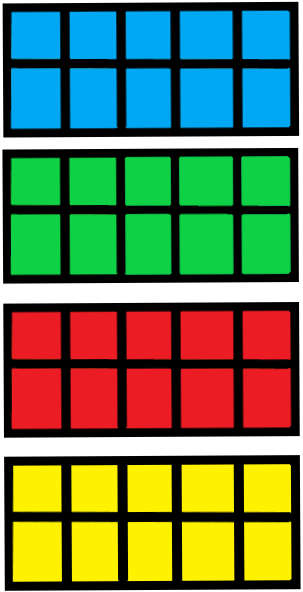 UMUNIDADE DE MILHARCCENTENADDEZENAUUNIDADE